Nemocnice Třinec, příspěvková organizaceInkasní data: Komerční banka Třinec č. ú. 29034-781 /0100 DIČ:	CZ00534242IČO:	00534242Organizace je zapsána v obchodním rejstříku vedeném u Krajského soudu v Ostravě v oddílu PR, vložce číslo 908.Telefon: 558 309111	Fax: 558 309100Dopravní dispozice:Dodací lhůta:	2019Specifikace	Ze dne: 07.01.2019Celoročně opravy elektrovozíků ET včetně technických prohlídek.Objednatel požaduje zaslání akceptace objednávky bez zbytečného odkladu poté, co obdrží objednávku.Vzhledem k tomu, že ke dni vystavení objednávky nelze určit celkovou cenu za plnění a vzhledem k tomu, že se jedná o objednávku na celoroční plnění, jsou dány podmínky pro její zveřejnění dle § 3 bodu (2), písmeno i), zákona č. 340/2015 Sb.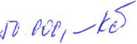 